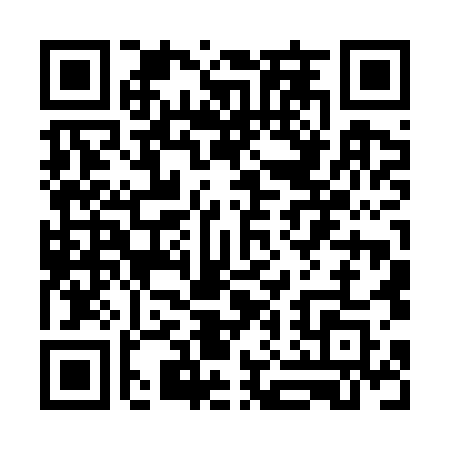 Prayer times for Zvirblaukys, LithuaniaMon 1 Jul 2024 - Wed 31 Jul 2024High Latitude Method: Angle Based RulePrayer Calculation Method: Muslim World LeagueAsar Calculation Method: HanafiPrayer times provided by https://www.salahtimes.comDateDayFajrSunriseDhuhrAsrMaghribIsha1Mon2:524:531:327:1810:1212:052Tue2:534:531:337:1810:1112:053Wed2:534:541:337:1710:1112:054Thu2:544:551:337:1710:1012:055Fri2:544:561:337:1710:1012:056Sat2:554:571:337:1710:0912:057Sun2:554:581:337:1610:0812:048Mon2:565:001:347:1610:0712:049Tue2:565:011:347:1610:0612:0410Wed2:575:021:347:1510:0512:0311Thu2:585:031:347:1510:0412:0312Fri2:585:051:347:1410:0312:0313Sat2:595:061:347:1410:0212:0214Sun2:595:071:347:1310:0112:0215Mon3:005:091:357:1310:0012:0116Tue3:015:101:357:129:5812:0117Wed3:015:121:357:119:5712:0018Thu3:025:131:357:119:5612:0019Fri3:035:151:357:109:5411:5920Sat3:035:161:357:099:5311:5821Sun3:045:181:357:089:5111:5822Mon3:055:201:357:079:5011:5723Tue3:055:211:357:079:4811:5624Wed3:065:231:357:069:4611:5625Thu3:075:251:357:059:4511:5526Fri3:075:261:357:049:4311:5427Sat3:085:281:357:039:4111:5328Sun3:095:301:357:029:3911:5329Mon3:095:311:357:019:3811:5230Tue3:105:331:357:009:3611:5131Wed3:115:351:356:589:3411:50